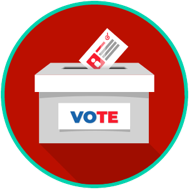 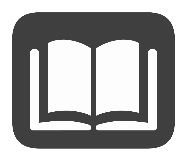 According to the U.S. Constitution, people running for national office must meet certain qualifications. Examples of federal political offices are President, Vice President, U.S. Representative and U.S. Senator.  The qualifications are unique to each office and are listed in the chart below.Each state has its own constitution that creates its government plant. The Florida Constitution lists the qualifications to run for state office. The qualifications for for city and county office candidates are listed in city and county charters. (Charters serve as a constitution for a city or county).No person may hold elected office in Florida unless that person is a U.S. citizen, a Florida resident and a registered voter, and at least 18 years old.  City and county charters, and the state constitution, include age requirements.  State and local political offices include governor, lieutenant governor, state representative, and state senator. The qualifications are unique to each office and are listed in the chart below.National Elected OfficeDescription of QualificationsPresidentVice President (The qualifications to be vice president are not included in the U.S. Constitution. However, the vice president becomes president if the president resigns from office, is removed, or dies. This means that the vice president must be qualified to be president to run for vice president).At least 35 years oldHas lived in the U.S. for at least 14 yearsIs a natural born citizen, which means born on U.S. soil (law of soil) or to a U.S. citizen parent (law of blood)May not serve more than two four-year terms, or a total of ten years.The vice president may become president because the president dies, resigns, or is removed, The vice president, upon becoming president, may be president for no more than 10 years, (This means that the vice president completes the president’s unfinished term and can serve as president for one or two more terms.  If more than two years remain in the president’s term, the vice president may serve one term as president.  If less than two years remain in the president’s term, the vice president may serve two terms as president. A member of the U.S. House of Representatives(U.S. Representative)At least 25 years oldAt least seven years a U.S. citizenMust live in the state they represent (living in the district they represent is an option, but not a requirement). May serve an unlimited number of two-year termsA member of the U.S. Senate(U.S. Senator)At least 30 years oldAt least 9 years as a U.S. citizenMust live in the state they representMay serve an unlimited number of six-year termsState Elected OfficeDescription of QualificationsGovernorU.S. citizenAt least 30 years oldResident of the state for at least 5 yearsMay not serve more than two 4-year termsLieutenant GovernorU.S. citizenAt least 30 years oldResident of the state for at least 5 yearsMay not serve more than two 4-year terms. If the lieutenant governor becomes governor due to the resignation, death, or removal of the governor, the lieutenant governor may be governor for no more than 10 years (The lieutenant governor completes the governor’s term and may serve no more than two four-year terms)A member of the Florida House of Representatives(State Representative)U.S. citizenLives in the district representedState resident for at least 2 yearsAt least 21 years oldA member of the FloridaSenate(State Senator)U.S. citizenLives in the district representedState resident for at least 2 yearsAt least 21 years old